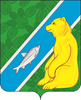 В соответствии с Федеральным законом от 05.04.2013 № 44-ФЗ «О контрактной системе в сфере закупок товаров, работ, услуг для обеспечения государственных и муниципальных нужд», Постановлением Правительства РФ от 21.11.2013 № 1043 «О требованиях к формированию, утверждению и ведению планов закупок товаров, работ, услуг для обеспечения нужд субъекта Российской Федерации и муниципальных нужд, а также требованиях к форме планов закупок товаров, работ, услуг»:                                   Внести в постановление администрации городского поселения Андра от 27.02.2015 № 20 «Об утверждении порядка формирования, утверждения и ведения планов закупок, для обеспечения нужд городского поселения Андра» изменение, изложив пункт 4 в новой редакции:«4.  Настоящее постановление вступает в силу с 1 января 2016 года.».3. Обнародовать постановление посредством размещения в информационно-телекоммуникационной сети Интернет на официальном сайте администрации муниципального образования городское поселение Андра по адресу: www.andra-mo.ru.4. Настоящее постановление вступает в силу после его официального обнародования.5. Контроль за выполнением постановления оставляю за собой.АДМИНИСТРАЦИЯ ГОРОДСКОГО ПОСЕЛЕНИЯ АНДРАОктябрьского районаХанты-Мансийского автономного округа-ЮгрыПОСТАНОВЛЕНИЕАДМИНИСТРАЦИЯ ГОРОДСКОГО ПОСЕЛЕНИЯ АНДРАОктябрьского районаХанты-Мансийского автономного округа-ЮгрыПОСТАНОВЛЕНИЕАДМИНИСТРАЦИЯ ГОРОДСКОГО ПОСЕЛЕНИЯ АНДРАОктябрьского районаХанты-Мансийского автономного округа-ЮгрыПОСТАНОВЛЕНИЕАДМИНИСТРАЦИЯ ГОРОДСКОГО ПОСЕЛЕНИЯ АНДРАОктябрьского районаХанты-Мансийского автономного округа-ЮгрыПОСТАНОВЛЕНИЕАДМИНИСТРАЦИЯ ГОРОДСКОГО ПОСЕЛЕНИЯ АНДРАОктябрьского районаХанты-Мансийского автономного округа-ЮгрыПОСТАНОВЛЕНИЕАДМИНИСТРАЦИЯ ГОРОДСКОГО ПОСЕЛЕНИЯ АНДРАОктябрьского районаХанты-Мансийского автономного округа-ЮгрыПОСТАНОВЛЕНИЕАДМИНИСТРАЦИЯ ГОРОДСКОГО ПОСЕЛЕНИЯ АНДРАОктябрьского районаХанты-Мансийского автономного округа-ЮгрыПОСТАНОВЛЕНИЕАДМИНИСТРАЦИЯ ГОРОДСКОГО ПОСЕЛЕНИЯ АНДРАОктябрьского районаХанты-Мансийского автономного округа-ЮгрыПОСТАНОВЛЕНИЕАДМИНИСТРАЦИЯ ГОРОДСКОГО ПОСЕЛЕНИЯ АНДРАОктябрьского районаХанты-Мансийского автономного округа-ЮгрыПОСТАНОВЛЕНИЕАДМИНИСТРАЦИЯ ГОРОДСКОГО ПОСЕЛЕНИЯ АНДРАОктябрьского районаХанты-Мансийского автономного округа-ЮгрыПОСТАНОВЛЕНИЕАДМИНИСТРАЦИЯ ГОРОДСКОГО ПОСЕЛЕНИЯ АНДРАОктябрьского районаХанты-Мансийского автономного округа-ЮгрыПОСТАНОВЛЕНИЕАДМИНИСТРАЦИЯ ГОРОДСКОГО ПОСЕЛЕНИЯ АНДРАОктябрьского районаХанты-Мансийского автономного округа-ЮгрыПОСТАНОВЛЕНИЕ««04»декабря2015г.№213пгт. Андрапгт. Андрапгт. Андрапгт. Андрапгт. Андрапгт. Андрапгт. Андрапгт. Андрапгт. Андрапгт. Андрапгт. Андрапгт. АндраО внесении изменения в постановлениеадминистрации городского поселения Андра от 27.02.2015 № 20 «Об утверждении порядкаформирования, утверждения и ведения планов закупок, для обеспечения нужд городского поселения Андра»О внесении изменения в постановлениеадминистрации городского поселения Андра от 27.02.2015 № 20 «Об утверждении порядкаформирования, утверждения и ведения планов закупок, для обеспечения нужд городского поселения Андра»О внесении изменения в постановлениеадминистрации городского поселения Андра от 27.02.2015 № 20 «Об утверждении порядкаформирования, утверждения и ведения планов закупок, для обеспечения нужд городского поселения Андра»О внесении изменения в постановлениеадминистрации городского поселения Андра от 27.02.2015 № 20 «Об утверждении порядкаформирования, утверждения и ведения планов закупок, для обеспечения нужд городского поселения Андра»О внесении изменения в постановлениеадминистрации городского поселения Андра от 27.02.2015 № 20 «Об утверждении порядкаформирования, утверждения и ведения планов закупок, для обеспечения нужд городского поселения Андра»О внесении изменения в постановлениеадминистрации городского поселения Андра от 27.02.2015 № 20 «Об утверждении порядкаформирования, утверждения и ведения планов закупок, для обеспечения нужд городского поселения Андра»О внесении изменения в постановлениеадминистрации городского поселения Андра от 27.02.2015 № 20 «Об утверждении порядкаформирования, утверждения и ведения планов закупок, для обеспечения нужд городского поселения Андра»О внесении изменения в постановлениеадминистрации городского поселения Андра от 27.02.2015 № 20 «Об утверждении порядкаформирования, утверждения и ведения планов закупок, для обеспечения нужд городского поселения Андра»Глава городского поселения Андра                                                            О.В.Гончарук  